4200 Орловчанок получат пособия по уходу за ребенком до достижения им возраста 1,5 лет за майОрловское отделение Фонда социального страхования перечислит пособия по уходу за ребенком до достижения им возраста 1,5 лет за май в период с 4 по 15 июня. Пособия по уходу за ребенком до достижения им возраста 1,5 лет будут выплачены 4200 получателям на общую сумму 32 млн. рублей. Напоминаем, что с 1 июля 2017 года в Орловской области выплаты социальных пособий работающим гражданам производятся в рамках пилотного проекта Фонда социального страхования «Прямые выплаты».Согласно нововведениям, рассчитывает и перечисляет пособия не бухгалтерия предприятий, как было ранее, а региональное отделение Фонда социального страхования. Выплачиваются пособия работникам напрямую - на лицевой счет в банке или по почте. Это исключило возможность страхового мошенничества и свело риск невыплат пособий орловцам к нулю.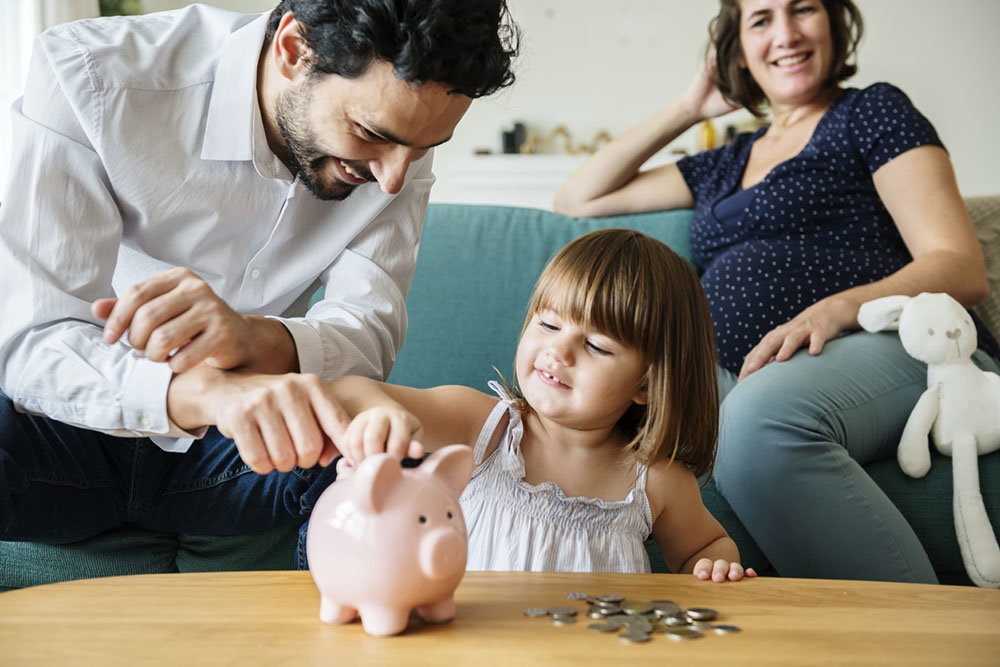 